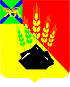 АДМИНИСТРАЦИЯ МИХАЙЛОВСКОГО МУНИЦИПАЛЬНОГО РАЙОНА ПОСТАНОВЛЕНИЕ 
04.09.2018                                         с. Михайловка                                                           № 962-паОб утверждении Положения об Общественномсовете по проведению независимой оценки качества работы организаций, оказывающих услуги в сфере образования и культуры, при администрации Михайловского муниципального района	В целях реализации Федерального закона от 21.07.2014 № 256-ФЗ «О внесении изменений в отдельные законодательные акты Российской Федерации по вопросам проведения независимой оценки качества оказания услуг организациями в сфере культуры, социального обслуживания, охраны здоровья и образования» администрация Михайловского муниципального района ПОСТАНОВЛЯЕТ:1. Утвердить Положение об Общественном совете по проведению независимой оценки качества работы организаций, оказывающих услуги в сфере образования и культуры, при администрации Михайловского муниципального района (приложение № 1).2. Утвердить состав Общественного совета по проведению независимой оценки качества работы организаций, оказывающих услуги в сфере образования и культуры, при администрации Михайловского муниципального района (приложение № 2).3. Считать утратившим силу постановление администрации Михайловского муниципального район от 15.04.2016 № 252-па «Об утверждении Положения об Общественном совете по проведению независимой оценки качества работы организаций, оказывающих услуги в сфере образования и культуры при администрации Михайловского муниципального района».4. Муниципальному казённому учреждению «Управление по организационно-техническому обеспечению деятельности администрации Михайловского муниципального района» (Хачатрян) разместить настоящее постановление на сайте администрации Михайловского муниципального района.5. Контроль за исполнением настоящего постановления возложить на заместителя главы администрации муниципального района Саломай Е.А.Глава Михайловского муниципального района –Глава администрации района                                                       В.В. Архипов ПОЛОЖЕНИЕ
об Общественном совете по проведению независимой оценки качества работы организаций, оказывающих услуги в сфере образования и культуры, при администрации Михайловского муниципального района1. Общие положения1.1. Настоящее Положение определяет основные задачи, права, порядок формирования и порядок деятельности Общественного совета по проведению независимой оценки качества работы организаций, оказывающих услуги в сфере образования и культуры при администрации Михайловского муниципального района (далее – Общественный совет).1.2. Общественный совет является постоянно действующим совещательным органом при администрации Михайловского муниципального района.1.3. Общественный совет создается в целях: - повышения качества работы муниципальных учреждений, оказывающих услуги населению в сферах образования, культуры, физической культуры и спорта, здравоохранения и социального обслуживания;- повышения открытости и доступности информации о деятельности учреждении, оказывающих социальные услуги;- обеспечения взаимодействия администрации Михайловского муниципального района с общественными организациями, иными некоммерческими организациями, экспертами по вопросам повышения качества работы учреждений.1.4. Общественный совет создается, реорганизуется и ликвидируется постановлением администрации Михайловского муниципального района, на основании предложений муниципальных органов, общественных объединений, граждан и учреждений.1.5. Деятельность членов Общественного совета строится на добровольной основе, принципах открытости и партнерства и строго в соответствии с действующим законодательством.1.6. Решения, принимаемые Общественным советом в соответствии с его компетенцией, носят рекомендательный характер.1.7. Общественный совет в своей деятельности руководствуется Конституцией Российской Федерации, Указами и распоряжениями Президента Российской Федерации, постановлениями и распоряжениями Правительства Российской Федерации, иными нормативными правовыми актами Российской Федерации, законами Приморского края, иными нормативными правовыми актами Приморского края, Михайловского муниципального района, а также настоящим Положением. 2. Цель и задачи Общественного совета2.1. Целью деятельности Общественного совета является проведение независимой оценки качества работы муниципальных учреждений Михайловского муниципального района, оказывающих социальные услуги населению в сферах образования и культуры (далее - муниципальные учреждения).2.2. Основными задачами деятельности Общественного совета являются:2.2.1. Формирование перечня учреждений образования и культуры, оказывающих социальные услуги, для проведения оценки качества в отношении которых проводится независимая оценка их работы на основе изучения результатов общественного мнения;2.2.2. Организация и реализация мероприятий по оценке качества работы муниципальных учреждений с целью повышения эффективности их деятельности.2.2.3. Выработка рекомендаций по улучшению качества работы муниципальных учреждений.2.2.4. Иные задачи, определяемые законодательством Российской Федерации.3. Функции и полномочия Общественного совета3.1. Общественный совет при организации оценки качества работы муниципальных учреждений:3.1.1. Формирует с учетом уровня оценки и специфики деятельности муниципальных учреждений перечень муниципальных учреждений для проведения оценки качества их работы, в том числе на основе изучения результатов общественного мнения.3.1.2. Устанавливает периодичность и способы выявления общественного мнения о качестве работы оцениваемых муниципальных учреждений.3.1.3. Организует работу по выявлению общественного мнения о качестве работы оцениваемых муниципальных учреждений, в том числе с помощью анкетирования клиентов муниципальных учреждений удовлетворяет качеством услуг оказываемых клиентам в учреждении.3.1.4.  Обобщает  и анализирует  результаты общественного  мнения о качестве работы муниципальных учреждений, рейтинги деятельности муниципальных учреждений, в том числе сформированные иными общественными организациями, профессиональными сообществами, средствами массовой информации и иными экспертами.3.1.5. Формирует не чаще и не реже одного раза в 3 года результаты оценки качества работы оцениваемых муниципальных учреждений и рейтинги деятельности оцениваемых муниципальных учреждений.3.1.6. Принимает в пределах своей компетенции решения об оценке качества работы муниципальных учреждений, а также формирует предложения по оценке качества их работы.3.2. К компетенции Общественного совета относится:3.2.1. Осуществление запросов в целях получения информации от муниципальных учреждений. Запросы Общественного совета должны соответствовать целям и задачам его деятельности.3.2.2. Направление членов Общественного совета для участия в заседаниях и совещаниях, проводимых муниципальными учреждениями Михайловского муниципального района, на которых рассматриваются вопросы повышения эффективности деятельности муниципальных учреждений.3.2.3. Приглашение на свои заседания должностных лиц органов местного самоуправления Михайловского муниципального района,  представителей фондов, общественных объединений.4. Состав Общественного совета4.1. Общественный совет формируется в составе председателя, заместителя председателя, секретаря и членов Общественного совета. 4.2. При формировании состава Общественного совета обеспечивается отсутствие конфликта интересов.4.3. Состав Общественного совета формируется в соответствии с пунктом 1.4 настоящего Положения из числа представителей общественных организаций достигших возраста 18 лет.4.4. Общественный совет создает рабочие группы для организации оценки качества работы муниципальных учреждений.5. Порядок деятельности Общественного совета5.1. На первом заседании Общественного совета из его состава избираются председатель Общественного совета и его заместитель.5.2. Председатель Общественного совета:а) утверждает план работы, повестку заседания и список лиц, приглашенных на заседание Общественного совета;б) организует работу Общественного совета и председательствует на его заседаниях;в) оглашает повестку дня заседания Общественного совета и вносит для обсуждения предложения по включению в нее дополнительных вопросов, в том числе по инициативе любого члена Общественного совета, присутствующего на заседании Общественного совета;г) выносит на обсуждение заседания Общественного совета вопросы, включенные в повестку дня;д) выносит на голосование членов Общественного совета вопросы, отнесенные к компетенции Общественного совета, и производит подсчет голосов членов Общественного совета по указанным вопросам;е) объявляет о принятом решении по итогам подсчета голосов членов Общественного совета;ё) вносит предложения руководителям муниципальных учреждений.ж) взаимодействует с должностными лицами управлений, отделов администрации Михайловского муниципального района по вопросам реализации решений Общественного совета;з) подписывает протоколы заседаний и другие документы, исходящие от Общественного совета;и) осуществляет иные полномочия по обеспечению деятельности Общественного совета.5.3. Заместитель председателя Общественного совета:- председательствует на заседаниях Общественного совета в случае отсутствия председателя Общественного совета;- участвует в организации работы Общественного совета и подготовке планов работы Общественного совета.5.4. Члены Общественного совета имеют право:- вносить предложения по формированию повестки заседаний Общественного совета;- вносить предложения в план работы Общественного совета;- участвовать в подготовке материалов к заседаниям Общественного совета;- высказывать особое мнение по вопросам, рассматриваемым на заседаниях Общественного совета;- вносить предложения по вопросу формирования экспертных и рабочих групп, создаваемых Общественным советом;- осуществлять иные полномочия в рамках деятельности Общественного совета.5.5. Для обеспечения деятельности Общественного совета назначается секретарь Общественного совета из числа работников учреждений, оказывающих социальные услуги. 5.6. Секретарь Общественного совета:- ведет протокол заседания Общественного совета;- уведомляет членов Общественного совета о дате и времени предстоящего заседания;- готовит проекты решений Общественного совета и иных документов, исходящих от Общественного совета;- взаимодействует со структурными подразделениями органа местного самоуправления по вопросам организационно-технического и информационного сопровождения деятельности Общественного совета.5.7. Общественный совет осуществляет свою деятельность в соответствии с планом своей работы на очередной календарный год, утвержденным председателем Общественного совета.5.8. Основной формой деятельности Общественного совета являются, заседания рабочих групп Общественного совета.5.9. Заседания Общественного совета проводятся по мере необходимости, но не реже двух раз в год. По решению Общественного совета может быть проведено внеочередное заседание.5.10. Повестка дня очередного заседания обсуждается членами Общественного Совета и утверждается простым большинством голосов.5.11. О дате заседания члены Общественного совета уведомляются не позднее, чем за 3 дня до его проведения.5.12. Внеочередное заседание Общественного совета проводится по решению председателя Общественного совета.5.13. Члены Общественного совета лично участвуют в заседаниях Общественного совета.5.14. Заседание Общественного совета считается правомочным, если в нем участвуют не менее половины членов Общественного совета.5.16. Решения Общественного совета по вопросам, рассматриваемым на его заседаниях, принимаются открытым голосованием простым большинством голосов.5.17. Члены Общественного совета, не согласные с принятыми на заседании решениями, могут письменно изложить свое особое мнение, которое приобщается к протоколу заседания.5.18. Общественный совет вправе создавать экспертные и рабочие группы по различным вопросам в установленной сфере деятельности.5.19. Общественный совет самостоятельно проводит мониторинг, сбор и обобщение сведений о деятельности муниципальных учреждений при организационной, информационной и методической поддержке.5.20. Решение заседания Общественного совета оформляется протоколом, который подписывается председателем и секретарем Общественного совета.5.21. Члены Общественного совета имеют право письменно изложить особое мнение по рассматриваемому вопросу, которое приобщается к протоколу заседания Общественного совета.5.22. Протокол направляется муниципальным учреждениям Михайловского муниципального района, оказывающих социальные услуги.6. Заключительные положения6.1. Информация о деятельности и решениях Общественного совета, результатах оценки качества работы муниципальных учреждений, рейтинги деятельности муниципальных учреждений, размещаются на официальном сайте администрации Михайловского муниципального района в сети Интернет.6.2. Организационно-техническое обеспечение деятельности Общественного совета осуществляется уполномоченным органом местного самоуправления, при котором создан Общественный совет.Приложение № 2к постановлению администрацииМихайловского муниципального районаот 04.09.2018 № 962-паСостав Общественного совета по проведению независимой оценки качества работы организаций, оказывающих услуги в сфере образования и культуры, при администрации Михайловского муниципального района1. Койнова Инна Николаевна, председатель районной профсоюзной организации работников образования. 2. Ухаботина Нина Дмитриевна, председатель районной общественной организации инвалидов.3. Сергиенко Лидия Нургаяновна, председатель районного совета общественности.4. Холманская Тамара Ивановна, член президиума районного совета ветеранов труда, войны и правоохранительных органов.5. Лопатченко Татьяна Алексеевна, председатель профсоюзной организации работников культуры.6. Мастабаева Юлия Валерьевна, председатель районного родительского комитета.7. Марченко Светлана Васильевна, член президиума районного совета ветеранов труда, войны и правоохранительных органов.8. Фурманенко Елена Владимировна, председатель районного клуба женщин «Берегиня».9. Белкин Владимир Александрович, член Молодежного совета при администрации Михайловского муниципального района.Приложение № 1к постановлению администрацииМихайловского муниципального районаот 04.09.2018 № 962-па